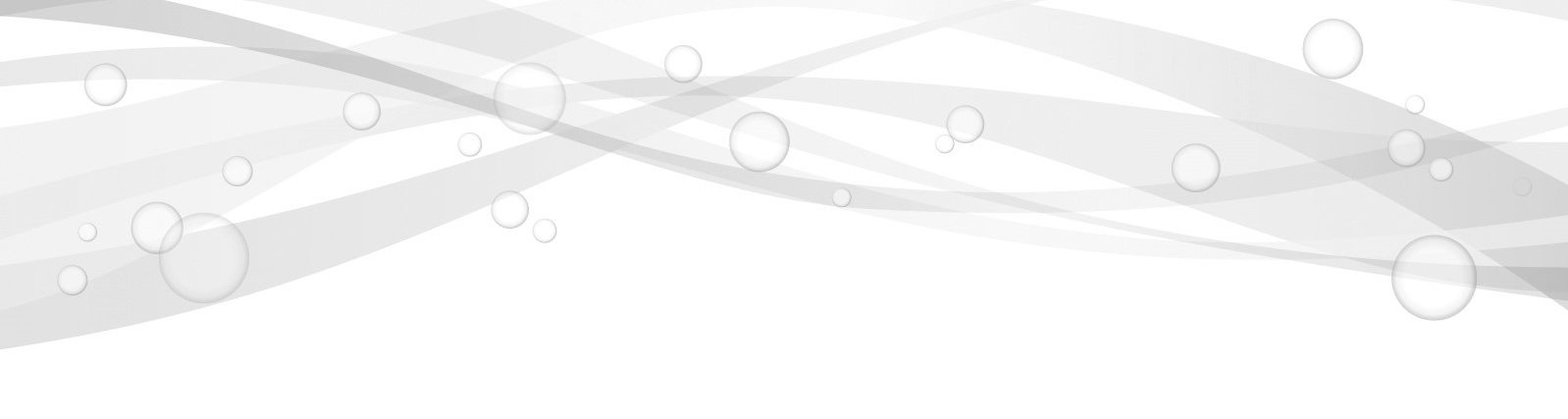 平成30年10月10、11日特定非営利活動法人地域水道支援センター特別講座緩速ろ過/生物浄化法専門家セミナー[参加のご案内]特別講座　緩速ろ過/生物浄化法　専門家セミナー　参加申込書平成30年10月10日（水）・11日（木）申し込み期限は平成30年9月10日（月）申し込み月日：　　　月　　　日申込者：				　　　　　所属：					連絡先住所：							　　　　　　　　　　　　　　　　連絡先TEL：		　　　　　		　　　FAX：			　　　　　　　　連絡先E-mail（後日詳細を送付いたします）：　　　　　　　　　　　　　　　　　　　　　　　　　　　　　　　　　　　　当日連絡のとれる電話番号（携帯電話）：		　　		　　　　　　　　　　　　　　　　【参加費　当ＮＰＯ会員　￥３５,０００－、非会員　￥４５,０００－】※　宿泊費、1日目昼食、２日目朝食費を含みます。　　　　※　１日目夕食時の意見交換会の会場、費用その他詳細は後日ご案内いたします。※　学習会での資料輪読の担当を希望しない場合は、お知らせください。食物アレルギー等のある方、宿泊時に禁煙室をご希望の方は事前にお知らせください。◎プログラム概要に記載していない集合その他詳細については、お申し込み後にお知らせいたします。参加費は下記のいずれかの口座に振込みをお願いします。お振込み期限は９月29日（金）です。三菱東京ＵＦＪ銀行　経堂（キョウドウ）支店（091）　普通0596588口座名義人　トクヒ）チイキスイドウシエンセンタ－ゆうちょ　記号番号10170－80950171　口座名義人　トクヒ）チイキスイドウシエンセンター【他金融機関からの振込の場合】店名０一八（読みゼロイチハチ）を最初に付けてください。店番018　預金種目　普通預金　口座番号8095017領収書，請求書の発行をご希望の場合は，以下に必要事項をご記入下さい。受付確認のFAXまたはメールを事務局よりお送りします。確認の連絡が届かない場合は、お申込みが宛先へ届いていない可能性がありますので、お手数ですがご連絡ください。No.参加者氏名ご所属会員の有無意見交換会１会員・非会員参加・不参加２会員・非会員参加・不参加３会員・非会員参加・不参加項目項目ご記入欄請求書宛名請求書項目名領収書宛名領収書項目名